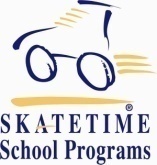 PERMISSION SLIPDear Parent or Guardian:Beginning on February 06,2017  , our Physical Education classes will be participating in an in-house skating program.  The skates will be delivered directly to the school.   We will be exclusively using Skatetime’s skates.  This skating unit is being implemented because of its emphasis as a “Lifetime Activity”. Skating provides a variety of benefits, which include balance, coordination, motor skills, and a top rated cardio-respiratory workout. Students will also learn basic skating skills such as starting, stopping, forward skating, backward skating, cornering, and a number of safety tips for being a smart skater.The fee for this unit will be $9.00  per student. The fee includes delivery and pickup of the equipment as well as use of the skates for 2-4 days skating days of skating during normal P.E. Class.  Please have your child return the bottom portion of this permission slip with the fee no later than February 17, 2017.Dear Parent or Guardian:Beginning on February 06,2017  , our Physical Education classes will be participating in an in-house skating program.  The skates will be delivered directly to the school.   We will be exclusively using Skatetime’s skates.  This skating unit is being implemented because of its emphasis as a “Lifetime Activity”. Skating provides a variety of benefits, which include balance, coordination, motor skills, and a top rated cardio-respiratory workout. Students will also learn basic skating skills such as starting, stopping, forward skating, backward skating, cornering, and a number of safety tips for being a smart skater.The fee for this unit will be $9.00  per student. The fee includes delivery and pickup of the equipment as well as use of the skates for 2-4 days skating days of skating during normal P.E. Class.  Please have your child return the bottom portion of this permission slip with the fee no later than February 17, 2017.Dear Parent or Guardian:Beginning on February 06,2017  , our Physical Education classes will be participating in an in-house skating program.  The skates will be delivered directly to the school.   We will be exclusively using Skatetime’s skates.  This skating unit is being implemented because of its emphasis as a “Lifetime Activity”. Skating provides a variety of benefits, which include balance, coordination, motor skills, and a top rated cardio-respiratory workout. Students will also learn basic skating skills such as starting, stopping, forward skating, backward skating, cornering, and a number of safety tips for being a smart skater.The fee for this unit will be $9.00  per student. The fee includes delivery and pickup of the equipment as well as use of the skates for 2-4 days skating days of skating during normal P.E. Class.  Please have your child return the bottom portion of this permission slip with the fee no later than February 17, 2017.I, (Print Student Name)   ___________________________________, am aware and I acknowledge the risk and responsibilities involved in this activity. I have read this release and understand all its terms and execute it voluntarily and with full knowledge of its significance.  I recognize the importance of following the instructions for relevant techniques, rules of participation, and I agree to obey such instructionsI hereby consent and grant permission for the above named student to participate in the program described and associated activities provided by Skatetime School Programs® and Holy Spirit School. I acknowledge the risk and responsibilities involved in this activity. I have read this release and understand all its terms and execute it voluntarily and with full knowledge of its significance.I further authorize the School officials to take the proper steps to provide medical attention should participant be injured while participating and I understand that I or my insurance, will be responsible for the medical expense. Teacher:  _______________________________Class Period:  ____________________________My child's shoe size is__________ Circle [ Girl ] [ Boy ]Quad $_________   Inline $ __________Please make checks payable to Holy Spirit SchoolSignature of Student      _________________________________________________________________Signature of Parent/Guardian _____________________________________________________________If participant is under age of 18 as of date of activity.I, (Print Student Name)   ___________________________________, am aware and I acknowledge the risk and responsibilities involved in this activity. I have read this release and understand all its terms and execute it voluntarily and with full knowledge of its significance.  I recognize the importance of following the instructions for relevant techniques, rules of participation, and I agree to obey such instructionsI hereby consent and grant permission for the above named student to participate in the program described and associated activities provided by Skatetime School Programs® and Holy Spirit School. I acknowledge the risk and responsibilities involved in this activity. I have read this release and understand all its terms and execute it voluntarily and with full knowledge of its significance.I further authorize the School officials to take the proper steps to provide medical attention should participant be injured while participating and I understand that I or my insurance, will be responsible for the medical expense. Teacher:  _______________________________Class Period:  ____________________________My child's shoe size is__________ Circle [ Girl ] [ Boy ]Quad $_________   Inline $ __________Please make checks payable to Holy Spirit SchoolSignature of Student      _________________________________________________________________Signature of Parent/Guardian _____________________________________________________________If participant is under age of 18 as of date of activity.I, (Print Student Name)   ___________________________________, am aware and I acknowledge the risk and responsibilities involved in this activity. I have read this release and understand all its terms and execute it voluntarily and with full knowledge of its significance.  I recognize the importance of following the instructions for relevant techniques, rules of participation, and I agree to obey such instructionsI hereby consent and grant permission for the above named student to participate in the program described and associated activities provided by Skatetime School Programs® and Holy Spirit School. I acknowledge the risk and responsibilities involved in this activity. I have read this release and understand all its terms and execute it voluntarily and with full knowledge of its significance.I further authorize the School officials to take the proper steps to provide medical attention should participant be injured while participating and I understand that I or my insurance, will be responsible for the medical expense. Teacher:  _______________________________Class Period:  ____________________________My child's shoe size is__________ Circle [ Girl ] [ Boy ]Quad $_________   Inline $ __________Please make checks payable to Holy Spirit SchoolSignature of Student      _________________________________________________________________Signature of Parent/Guardian _____________________________________________________________If participant is under age of 18 as of date of activity.If you would like to sponsor a child needing assistance with the rental fee, please fill in the spaces below and enclose that amount with your child’s fee. No. of additional _____________ x $_______.____ = $_______.____If you would like to sponsor a child needing assistance with the rental fee, please fill in the spaces below and enclose that amount with your child’s fee. No. of additional _____________ x $_______.____ = $_______.____If you would like to sponsor a child needing assistance with the rental fee, please fill in the spaces below and enclose that amount with your child’s fee. No. of additional _____________ x $_______.____ = $_______.____PERMISSION SLIPEstimado padre o tutor :
A partir del Especifique fecha de inicio Especifique fecha de inicio , nuestras clases de Educación Física estarán participando en un programa de patinaje en casa. Los patines se entregarán directamente a la escuela . Vamos a utilizar exclusivamente los patines de Skatetime . Esta unidad de patinaje está siendo implementado por su énfasis como un " curso de la vida de actividad" . Patinaje ofrece una variedad de beneficios , que incluyen el equilibrio, la coordinación, las habilidades motoras , y un entrenamiento más valorados cardiorrespiratoria . Los estudiantes también aprenderán habilidades de patinaje básicas tales como iniciar, detener , patinaje hacia delante , patinaje hacia atrás, en las curvas , y una serie de consejos de seguridad por ser un patinador inteligente.
El costo de esta unidad será Entrar $ Monto  del patio por alumno. La cuota incluye la entrega y recogida de los equipos, así como el uso de los patines para Enter # días patinaje día de patinaje durante la PE normales Clase . Por favor, haga que su hijo regrese la parte inferior de esta hoja de permiso con la cuota a más tardar Introduzca Fecha límite de fecha.Estimado padre o tutor :
A partir del Especifique fecha de inicio Especifique fecha de inicio , nuestras clases de Educación Física estarán participando en un programa de patinaje en casa. Los patines se entregarán directamente a la escuela . Vamos a utilizar exclusivamente los patines de Skatetime . Esta unidad de patinaje está siendo implementado por su énfasis como un " curso de la vida de actividad" . Patinaje ofrece una variedad de beneficios , que incluyen el equilibrio, la coordinación, las habilidades motoras , y un entrenamiento más valorados cardiorrespiratoria . Los estudiantes también aprenderán habilidades de patinaje básicas tales como iniciar, detener , patinaje hacia delante , patinaje hacia atrás, en las curvas , y una serie de consejos de seguridad por ser un patinador inteligente.
El costo de esta unidad será Entrar $ Monto  del patio por alumno. La cuota incluye la entrega y recogida de los equipos, así como el uso de los patines para Enter # días patinaje día de patinaje durante la PE normales Clase . Por favor, haga que su hijo regrese la parte inferior de esta hoja de permiso con la cuota a más tardar Introduzca Fecha límite de fecha.Estimado padre o tutor :
A partir del Especifique fecha de inicio Especifique fecha de inicio , nuestras clases de Educación Física estarán participando en un programa de patinaje en casa. Los patines se entregarán directamente a la escuela . Vamos a utilizar exclusivamente los patines de Skatetime . Esta unidad de patinaje está siendo implementado por su énfasis como un " curso de la vida de actividad" . Patinaje ofrece una variedad de beneficios , que incluyen el equilibrio, la coordinación, las habilidades motoras , y un entrenamiento más valorados cardiorrespiratoria . Los estudiantes también aprenderán habilidades de patinaje básicas tales como iniciar, detener , patinaje hacia delante , patinaje hacia atrás, en las curvas , y una serie de consejos de seguridad por ser un patinador inteligente.
El costo de esta unidad será Entrar $ Monto  del patio por alumno. La cuota incluye la entrega y recogida de los equipos, así como el uso de los patines para Enter # días patinaje día de patinaje durante la PE normales Clase . Por favor, haga que su hijo regrese la parte inferior de esta hoja de permiso con la cuota a más tardar Introduzca Fecha límite de fecha.Yo, (Nombre del Estudiante ) ___________________________________ , estoy consciente y reconozco el riesgo y las responsabilidades involucradas en esta actividad. He leído este comunicado y entendido todos los términos y ejecutar voluntariamente y con pleno conocimiento de su significado. Reconozco la importancia de seguir las instrucciones de las técnicas pertinentes , las normas de participación, y me comprometo a obedecer tales instrucciones

Doy mi consentimiento y permiso para que el estudiante arriba mencionado para participar en el programa descrito y actividades asociadas que brindan los programas Escuela Skatetime ® e Introduzca Nombre de la escuela .

Yo reconozco el riesgo y las responsabilidades involucradas en esta actividad. He leído este comunicado y entendido todos los términos y ejecutar voluntariamente y con pleno conocimiento de su significado.

Además, autorizo ​​a los oficiales de la escuela para tomar las medidas adecuadas para proporcionar la atención médica debe ser herido participante durante su participación y entiendo que yo o mi seguro , seré responsable de los gastos médicos.
Maestro: _______________________________

Período de la Clase : ____________________________
Talla de zapatos de mi hijo is__________ Circle [Girl ] [ Boy]
Quad $_________   Inline $ __________
Por favor haga los cheques a nombre Introduzca Nombre de la escuela 
Firma del Estudiante _______________________________________________________________

Firma del Padre / Tutor _____________________________________________________________
Si el participante es menor de 18 años a partir de la fecha de la actividad.Yo, (Nombre del Estudiante ) ___________________________________ , estoy consciente y reconozco el riesgo y las responsabilidades involucradas en esta actividad. He leído este comunicado y entendido todos los términos y ejecutar voluntariamente y con pleno conocimiento de su significado. Reconozco la importancia de seguir las instrucciones de las técnicas pertinentes , las normas de participación, y me comprometo a obedecer tales instrucciones

Doy mi consentimiento y permiso para que el estudiante arriba mencionado para participar en el programa descrito y actividades asociadas que brindan los programas Escuela Skatetime ® e Introduzca Nombre de la escuela .

Yo reconozco el riesgo y las responsabilidades involucradas en esta actividad. He leído este comunicado y entendido todos los términos y ejecutar voluntariamente y con pleno conocimiento de su significado.

Además, autorizo ​​a los oficiales de la escuela para tomar las medidas adecuadas para proporcionar la atención médica debe ser herido participante durante su participación y entiendo que yo o mi seguro , seré responsable de los gastos médicos.
Maestro: _______________________________

Período de la Clase : ____________________________
Talla de zapatos de mi hijo is__________ Circle [Girl ] [ Boy]
Quad $_________   Inline $ __________
Por favor haga los cheques a nombre Introduzca Nombre de la escuela 
Firma del Estudiante _______________________________________________________________

Firma del Padre / Tutor _____________________________________________________________
Si el participante es menor de 18 años a partir de la fecha de la actividad.Yo, (Nombre del Estudiante ) ___________________________________ , estoy consciente y reconozco el riesgo y las responsabilidades involucradas en esta actividad. He leído este comunicado y entendido todos los términos y ejecutar voluntariamente y con pleno conocimiento de su significado. Reconozco la importancia de seguir las instrucciones de las técnicas pertinentes , las normas de participación, y me comprometo a obedecer tales instrucciones

Doy mi consentimiento y permiso para que el estudiante arriba mencionado para participar en el programa descrito y actividades asociadas que brindan los programas Escuela Skatetime ® e Introduzca Nombre de la escuela .

Yo reconozco el riesgo y las responsabilidades involucradas en esta actividad. He leído este comunicado y entendido todos los términos y ejecutar voluntariamente y con pleno conocimiento de su significado.

Además, autorizo ​​a los oficiales de la escuela para tomar las medidas adecuadas para proporcionar la atención médica debe ser herido participante durante su participación y entiendo que yo o mi seguro , seré responsable de los gastos médicos.
Maestro: _______________________________

Período de la Clase : ____________________________
Talla de zapatos de mi hijo is__________ Circle [Girl ] [ Boy]
Quad $_________   Inline $ __________
Por favor haga los cheques a nombre Introduzca Nombre de la escuela 
Firma del Estudiante _______________________________________________________________

Firma del Padre / Tutor _____________________________________________________________
Si el participante es menor de 18 años a partir de la fecha de la actividad.Si usted desea patrocinar a un niño que necesita ayuda con la cuota de alquiler , por favor llene los espacios de abajo y adjuntar esa cantidad con los honorarios de su hijo .
Número de adicional _____________ x $ _______.____ = $ _______.____Si usted desea patrocinar a un niño que necesita ayuda con la cuota de alquiler , por favor llene los espacios de abajo y adjuntar esa cantidad con los honorarios de su hijo .
Número de adicional _____________ x $ _______.____ = $ _______.____Si usted desea patrocinar a un niño que necesita ayuda con la cuota de alquiler , por favor llene los espacios de abajo y adjuntar esa cantidad con los honorarios de su hijo .
Número de adicional _____________ x $ _______.____ = $ _______.____